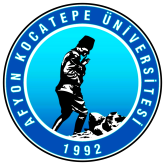 T.C.AFYON  KOCATEPE ÜNİVERSİTESİ REKTÖRLÜĞÜTeknoloji Fakültesi Dekanlığına                      YAZ ÖĞRETİMİ DERS KAYIT FORMU2021-2022 Eğitim-Öğretim yılı yaz öğretiminde aşağıda belirttiğim dersleri Fakültenizden almak istiyorum.Gereğini arz ederim.Not: Ders seçimine dair bilgilerin Fakültemiz dersleri baz alınarak doldurulması gerekmektedir.Geldiği Üni.        Adı SoyadıFakülte              T.C Kimlik NoBölüm                                                    NÖ 	  İ.ÖCep TelefonuGeldiği Ünv. No   TarihNumarası(Öğrenci İşleri Tarafından Doldurulacaktır.)                İmza1. Sınıf 1. Yarıyıl Dersleri1. Sınıf 1. Yarıyıl Dersleri1. Sınıf 1. Yarıyıl Dersleri1. Sınıf 2. Yarıyıl Dersleri1. Sınıf 2. Yarıyıl Dersleri1. Sınıf 2. Yarıyıl DersleriDers KoduDersin AdıSaatiDers KoduDersin AdıSaati2. Sınıf 3. Yarıyıl Dersleri2. Sınıf 3. Yarıyıl Dersleri2. Sınıf 3. Yarıyıl Dersleri2. Sınıf 4. Yarıyıl Dersleri2. Sınıf 4. Yarıyıl Dersleri2. Sınıf 4. Yarıyıl DersleriDers KoduDersin AdıSaatiDers KoduDersin AdıSaati3. Sınıf 5. Yarıyıl Dersleri3. Sınıf 5. Yarıyıl Dersleri3. Sınıf 5. Yarıyıl Dersleri3. Sınıf 6. Yarıyıl Dersleri3. Sınıf 6. Yarıyıl Dersleri3. Sınıf 6. Yarıyıl DersleriDers KoduDersin AdıSaatiDers KoduDersin AdıSaati4. Sınıf 7. Yarıyıl Dersleri4. Sınıf 7. Yarıyıl Dersleri4. Sınıf 7. Yarıyıl Dersleri4. Sınıf 8. Yarıyıl Dersleri4. Sınıf 8. Yarıyıl Dersleri4. Sınıf 8. Yarıyıl DersleriDers KoduDersin AdıSaatiDers KoduDersin AdıSaati